PERAN KEMENTERIAN PARIWISATA RI DALAM MENINGKATKAN WISATAWAN INDIA KE INDONESIAThe Role of the Ministry of Tourism of the Republic Indonesia in Improving Indian tourists to IndonesiaSKRIPSI
DiajukanuntukMemenuhi Salah SatuSyaratDalamMenempuhUjianSarjana Program Strata SatuPadaJurusanIlmuHubunganInternasionalOleh :
ThesaFragaSutikno
NPM 132030051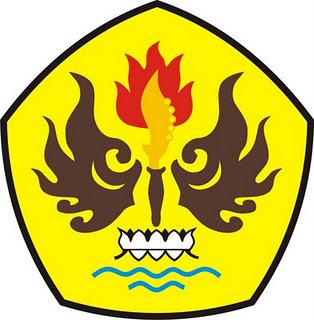 FAKULTAS ILMU SOSIAL DAN ILMU POLITIK
UNIVERSITAS PASUNDANBANDUNG
2017